Friday BlastNovember 1, 2019It’s been an action-packed week at Harry Hooge. Our P.A.C. ran the Halloween Family Dance on Wednesday night and our grade 7 teachers and students put on the Breakfast with Ghouls on Thursday morning. Thank you to all of the parents and grandparents who volunteered at these events. 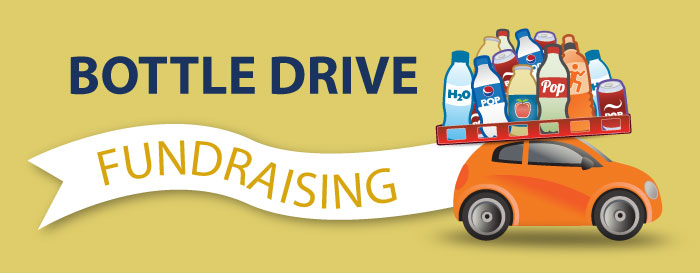 Just a reminder that our Grade 7s have their bottle drive on Saturday, November 2 from 9:00am – 1:00pm. Please drop off your bottles and cans at the school. All money raised will go towards the year-end grade 7 activities. Harry Hooge Boutique – November 12-22Harry Hooge Elementary will be holding its annual clothing drive starting November 12th. Items such as jackets, pants, shirts, dresses, boots, costume jewelry, scarves and hats will be collected under the trophy case in the front hallway. All sizes wanted. During student-led conferences on November 28 and 29, the Harry Hooge Boutique will be open for shopping in our gym. The best part…all items are free!
Scholastic Book Fair – November 19-21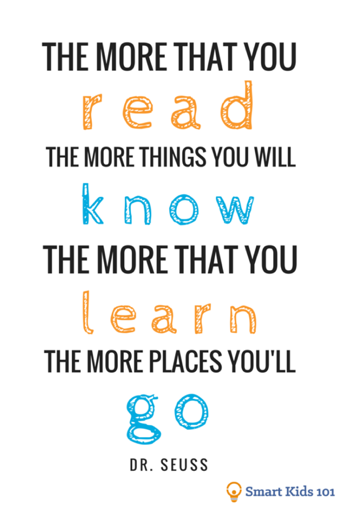 The Scholastic Book Fair is coming to Harry Hooge and we invite you to share in this celebration of books and reading with us! You will find hundreds of quality books at our Book Fair with a wide assortment of titles for all reading interests. Scholastic flyers will be coming home next week. We are looking forward to seeing you there.  We need parent volunteers for this event, so if you are able to help, please sign up outside the library door. Book Fair Dates & Hours (in the library): Tuesday, November 19	8:15-9:00am and 2:00-3:00pmWednesday, November 20  	8:15-9:00am and 2:00-3:00pmThursday, November 21	8:15-9:00am and 2:00-3:00pmMessage from the P.A.C.
Volunteers Needed for Christmas Craft Fair – Saturday, November 16The PAC is in need of approximately 30 volunteers to help make the Christmas Craft Fair a success. If you are able to volunteer, you will be entered into a draw to win either a “Great Escape Movie Pass” which includes 2 general admissions, 2 drinks and a popcorn to any Cineplex theatre OR an Admission to the SOLD OUT Christmas Paint Night. Please email the PAC at harryhoogepac@gmail.com or speak with a PAC Executive. Thank you!” Upcoming EventsMonday, November 11	Remembrance Day (no school)Tuesday, November 12	P.A.C. Meeting (library). All parents are welcome to attend Thursday, November 14	Grade 6 ImmunizationsFriday, November 15		Div. 5 (Keenan) Alouette River Management Society - In Class Field Trip Friday, November 15		Kernels Popcorn Treat DayTHE WEEK AT A GLANCEMonday, November 4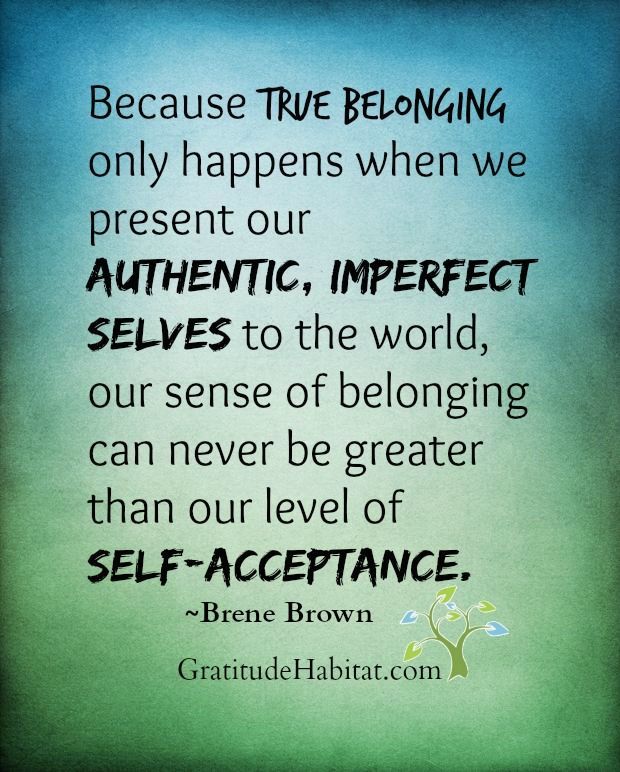 Division 18 (Hoyes) Malcolm Knapp Field TripTuesday, November 5Division 17 (Smith) Malcolm Knapp Field TripWednesday, November 6Division 16 (Gernaey) Malcolm Knapp Field TripThursday, November 7Remembrance Day Assembly 10:45amHot Lunch (Sushi) Friday, November 8Non-Instructional Day (no school for students)